<Commission>{PETI}Udvalget for Andragender</Commission>PETI_OJ(2019)289_1<TitreType>FORSLAG TIL DAGSORDEN</TitreType>MødeTorsdag den 11. april 2019 kl. 9.00-12.30BruxellesMødelokale PHS 4B001Kl. 9.00-9.30 (for lukkede døre)* * *Kl. 9.30Vedtagelse af dagsordenen1)	OJ– PE 637.547	FdR 1181892Meddelelser fra formanden_________________________) 	I overensstemmelse med udvalgets retningslinjer fra 2016 ville punkterne i afsnit B i forslaget til dagsordenen ikke blive behandlet på dette møde. Alle medlemmer af PETI-udvalget kunne imidlertid inden mødets afslutning anmode om, at behandlingen af et punkt i afsnit B skulle fortsættes. Det ville derefter automatisk blive opført på koordinatorernes dagsorden, så der kunne træffes afgørelse om den videre behandling på et kommende koordinatormøde.Diverse sager*** Afstemning *** (elektronisk)*** Afstemning afsluttet ***Med deltagelse af KommissionenA.	Andragender, der behandles i udvalget på grundlag af Kommissionens skriftlige svar eller andre modtagne dokumenterMiljøGrundlæggende rettighederDet indre markedSundhed – ForbrugerrettighederUddannelse – handicapTransportMiljø* * *B.	Andragender, hvis behandling foreslås afsluttet i lyset af Kommissionens skriftlige svar eller andre modtagne dokumentero O oTid og sted for næste møde 22.7.2019 og 23.7.2019 (skal bekræftes)Europa-Parlamentet2014 - 2019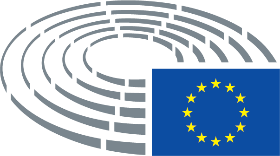 KoordinatormødeGodkendelse af protokollen fra mødet den: IngenMeddelelser fra formanden om koordinatorernes afgørelserUndersøgelsesrejse til Valledora, Piemonte, Italien(17-18.12.2018)- vedtagelse af udkast til rapport fra rejsen CR–PE 634.495 FdR 1181623 AM– PE  FdRAndragende nr. 0578/2017 af Mads Nikolajsen, dansk statsborger, om Danmarks overtrædelse af EU's miljølovgivning for at skabe mulighed for udvidelse af fiskeopdræt(med deltagelse af andrageren) CM– PE 613.283/REV FdR 1157981 (29.6.2018) Skrivelse DK (3.3.2018) Udtalelse fra PECH Udtalelse fra ENVIAndragende nr. 0585/2018 af Y.H., bulgarsk statsborger, om metoder til at bekæmpe moderne slaveri i EU's handel CM– PE 637.332 FdR 1180836 (22.3.2019) Udtalelse fra INTAFremlæggelse af undersøgelsen "Food Labelling for Consumers – EU Law and Policy Options" (baseret på modtagne andragender), bestilt af Temaafdeling C for Udvalget for Andragenderved Kai Purnhagen, lektor ved Wageningen Universitet, Nederlandene UndersøgelseAndragende nr. 0924/2018 af Paul Villain, fransk statsborger, på vegne af Association des Brûlés de France, om ulykker forårsaget af manglende markedsovervågning i EU(med deltagelse af andrageren) sir0924-18 Udtalelse fra IMCO (6.3.2019)Andragende nr. 0663/2018 af Francoise Côte, fransk statsborger, på vegne af "Dans l'enfer des prothèses mammaires" om brystproteser og konsekvenser for kvinders sundhedogandragende nr. 0844/2018 af J.S., britisk statsborger, på vegne af PIP Action Campaign, om PIP-brystimplantater(med deltagelse af andrageren)ogandragende nr. 1104/2018 af Marisol Vargas, spansk statsborger, om brystimplantater fra virksomheden PIP og deres indvirkning på kvinders sundhed CM– PE 634.687 FdR 1175898 (31.1.2019) sir1104-18Andragende nr. 0956/2018 af Monika Mamulska, polsk statsborger, om de polske myndigheders påståede begrænsninger af adgang til uddannelse for handicappede eleverogandragende nr. 1186/2018 af Katarzyna Krella, polsk statsborger, om systemiske løsninger på behandlingsfaciliteter og undervisningsfaciliteter for børn og unge med sociale problemer i Polen(med deltagelse af andrageren) sir0956-18 sir1186-18Andragende nr. 0998/2018 af Alberto Cirio, italiensk statsborger, om en gennemgang af højhastighedsjernbaneinfrastrukturprojektet Torino-Lyon(med deltagelse af andrageren) sir0998-18Andragende nr. 0730/2018 af Salvatore Alice, italiensk statsborger, for Parco Montemarcello Magra Vara-komitéen, med 108 underskrifter, om nedlæggelse af en regional naturpark, som er en del af Natura 2000-netværket(med deltagelse af andrageren) CM– PE 636.364 FdR 1179286 (8.3.2019)Andragende nr. 0226/2016 af Anneli Fuchs, tysk statsborger, om påstået overtrædelse af retten til ligebehandling med hensyn til social sikringogCM-PE 600,970/REV.III FdR 1154881andragende nr. 0409/2016 af N.S., tysk statsborger, om diskriminerende behandling af hustruer til tjenestemænd i Tyskland for så vidt angår deres sygeforsikringandragende nr. 0488/2016 af Angelika Breucker, tysk statsborger, om påstået overtrædelse af retten til ligebehandling i sager om social sikring for hustruer til tjenestemænd i Tysklandandragende nr. 0585/016 af G. C., tysk statsborger, om lovpligtig sygeforsikring i Tysklandandragende nr. 0586/016 af F. A., tysk statsborger, om lovpligtig sygeforsikring i Tysklandandragende nr. 0613/2016 af E.S., tysk statsborger, om påstået overtrædelse af retten til ligebehandling med hensyn til social sikringandragende nr. 1076/2016 af M.M., tysk statsborger, om den påståede diskrimination med hensyn til socialsikringsordningerne i Tyskland CMS-PE 604.592/REV FdR 1154881 andragende nr. 1106/2016 af E.R., tysk statsborger, om påstået overtrædelse af retten til ligebehandling i spørgsmål om social sikringCM-PE 600,970/REV.III FdR 1154881andragende nr. 1415/2016 af P-F.B., tysk statsborger, om 9/10-reglen angående Tysklands sociale sikkerhedssystemerandragende nr. 1430/2016 af M.H., tysk statsborger, om påstået overtrædelse af retten til ligebehandling med hensyn til social sikringandragende nr. 1431/2016 af G.O., tysk statsborger, om påstået overtrædelse af retten til ligebehandling med hensyn til social sikringandragende nr. 1507/2016 af B.M., tysk statsborger, om påstået overtrædelse af retten til ligebehandling med hensyn til social sikring i Tyskland og 9/10-reglenandragende nr. 1517/2016 af R. S., tysk statsborger, om påstået overtrædelse af retten til ligebehandling med hensyn til social sikringandragende nr. 1535/2016 af M.B., tysk statsborger, om påståede krænkelser af retten til ligebehandling i socialsikringssagerandragende nr. 0288/2017 af M. P., tysk statsborger, om påstået overtrædelse af princippet om ligebehandling af mænd og kvinder i forbindelse med socialsikring i Tyskland og 9/10-reglenandragende nr. 0348/2017 af V.H., tysk statsborger, om påstået overtrædelse af retten til ligebehandling med hensyn til social sikring (lov nr. 9/10)andragende nr. 0469/2017 af R.N., tysk statsborger, om påstået overtrædelse af retten til ligebehandling i forhold vedrørende social tryghed (9/10-reglen)andragende nr. 0479/2017 af E.H., tysk statsborger, om påstået overtrædelse af retten til ligebehandling med hensyn til social sikringandragende nr. 1249/2017 af B.S., tysk statsborger, om formodet krænkelse af retten til ligebehandling med hensyn til social sikringAndragende nr. 0892/2017 af M. M., italiensk statsborger, om forskelsbehandling som følge af manglende anvendelse med tilbagevirkende kraft af den nye skatteordning på trøffelproducenter i ItalienCM-PE 622,056/REV FdR 1167903Andragende nr. 0470/2018 af Rubén Pérez Sueiras, spansk statsborger, om rævejagt i GalicienCM-PE 636,356 FdR 1179278Andragende nr. 0479/2018 af Efstathios Kouteris, græsk statsborger, om det lille hydroelektriske projekt (MYHE) DafnozonarasCM-PE 634,675 FdR 1175886Andragende nr. 0595/2018 af Joannis Papaanastasiou, græsk statsborger, om den græske regerings påståede aldersdiskrimination i forbindelse med udnævnelsen af faste brandfolkCM-PE 636,359 FdR 1179281Andragende nr. 0632/2018 af José Carmelo García Pérez, spansk statsborger, på vegne af de lokale politistyrkers sammenslutning af mellemledere på De Kanariske Øer, om Spaniens påståede tilsidesættelse af Rådets direktiv 2000/78/EF om generelle rammebestemmelser om ligebehandling med hensyn til beskæftigelse og erhvervCM-PE 636,175 FdR 1177937ogandragende nr. 0669/2018 af C.V.S.B., spansk statsborger, om ligebehandling på arbejdspladsen i den offentlige forvaltningAndragende nr. 0676/2018 af Daniela Peters, tysk statsborger, om obligatorisk installation af intelligente energimålere i private og offentlige bygningerCMS-PE 636,362 FdR 1179284Andragende nr. 0726/2018 af Wolf Duttlinger, tysk statsborger, om sikkerhedskontroller i lufthavne i EU med hensyn til transport af væskerCM-PE 636,363 FdR 1179285Andragende nr. 0826/2018 af Oliver Lücke, tysk statsborger, om schweiziske myndigheders anvendelse af den generelle forordning om databeskyttelseCM-PE 636,179 FdR 1177941Andragende nr. 0845/2018 af M.M.F., tysk statsborger, om forbedring af flypassagerers rettighederCM-PE 636,369 FdR 1179310Andragende nr. 0875/2018 af Jesús Mallol Escobar, spansk statsborger, om Spaniens manglende overholdelse af direktiv 2001/83/EF om en fællesskabskodeks for humanmedicinske lægemidlerCM-PE 636,180 FdR 1177942Andragende nr. 0917/2018 af Panagiotis Grafos, græsk statsborger, på vegne af sammenslutningen "Artemis", om den omgående indstilling af arbejdet på vindmøller og højspændingsnet i den græske kommune Monemvasia i LakoníaCM-PE 636,371 FdR 1179312Andragende nr. 0931/2018 af Rui Martins, portugisisk statsborger, om vedtagelsen af EU-lovgivningen om cybersikkerhed for intelligente apparaterCM-PE 636,373 FdR 1179316